2020年智通硕博人才网全国硕士博士人才线上招聘峰会为贯彻落实主管部门关于打赢新型冠状病毒感染肺炎防控阻击战的决策部署，切实做好疫情期间高校毕业生的就业工作，满足企事业单位对硕博士人才的需求，回馈广大客户对我们的支持与帮助，智通硕博人才网拟定于2月15日—3月30日开展“2020年智通硕博人才网全国硕士博士人才线上招聘峰会”，现诚邀应往届硕博人才参会。人才参会方式：登陆智通硕博网（www.51shuobo.com）“全国硕士博士人才线上招聘峰会”专区，在线查看企业详细信息、投递简历。  部分参会单位：中国电子科技集团公司第五十八研究所华为技术有限公司南京研究所上海交大平湖智能光电研究院全球能源互联网研究院有限公司中国建筑第二工程局有限公司上海分公司中国中材国际工程股份有限公司中粮东海粮油工业（张家港）有限公司中科曙光南京研究院有限公司台积电（南京）有限公司湖南国芯半导体科技有限公司南京财经大学中国计量大学现代科技学院南京信息职业技术学院南京审计大学金审学院南京视觉艺术职业学院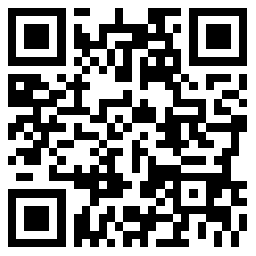 人才免费求职快速注册简历渠道咨询热线：025-68275588硕博人才求职QQ群：613064169微信咨询：17327888309（张老师）、15895986917（常老师）